OSNOVNA ŠOLA IVANA GROHARJA ŠKOFJA LOKA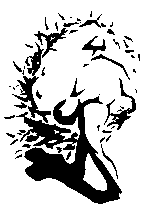 PODLUBNIK 1    4220 ŠKOFJA LOKA    TEL.: (04) 506 11 13  FAKS (04) 512 51 41e-pošta: info@os-igroharja.si   spletna stran: http://www.groharca.si/VLOGA  ZA OPROSTITEV SODELOVANJA PRI IZBIRNIH PREDMETIHv šolskem letu 2022/23Učenec, ki obiskuje glasbeno šolo z javno veljavnim programom, je na predlog staršev oproščen sodelovanja pri izbirnih predmetih.O oprostitvi odloči ravnatelj na osnovi pisne vloge staršev, ki jo po junijskem roku za vpis v glasbeno šolo za naslednje šolsko leto posredujete na šolo in ji priložite potrdilo o vpisu v glasbeno šolo.Starši/skrbniki ______________________________________________________  učenca/ke  iz  ___________ oddelka, predlagamo, da našega sina/našo hčer zaradi obiskovanja glasbene šole, oprostite sodelovanja pri naslednjih izbirnih predmetih:v celoti izbirni predmeti   ___________________________________________________	 le eno uro tedensko izbirni predmet   ____________________________________________________Škofja Loka,  ______________				     Podpis staršev oz. skrbnikov:________________________